Temat: 2021 rok – rok rekordów!Recevent Press 1/20222021 – rok rekordów!2021 rok to był czas powrotu do normalności na rynku reklamy OOH, ale dla RECEVENT to rok rekordów. Liczby pokazujące skalę zrealizowanych w 2021 przez RECEVENT projektów mówią same za siebie.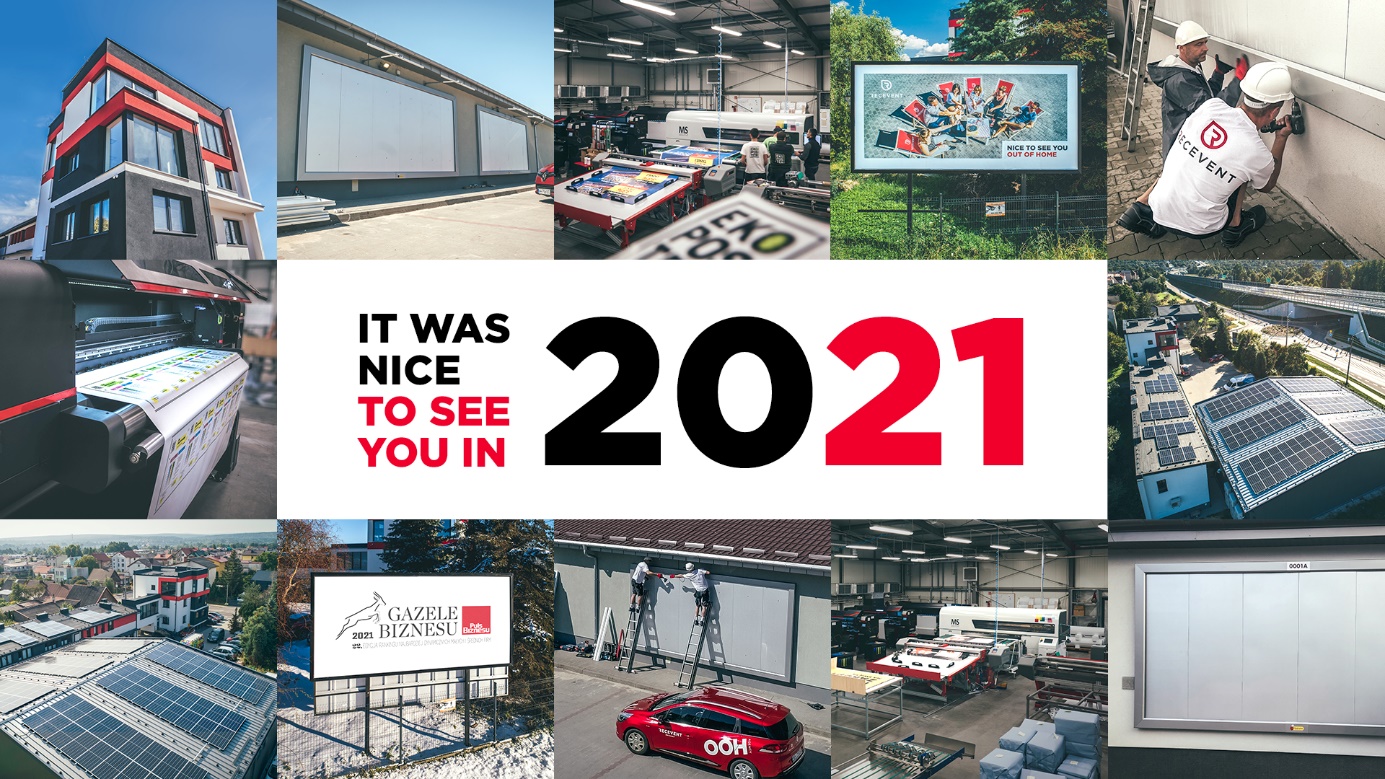 Największy projekt:Montaż 3 tys. billboardów w 8 miesięcy!Najszybsza realizacja:Wyklejanie 4 tys. tablic w 48h!Rekordowy wynik drukarni:Wydrukowane 3 mln ekologicznych metrów kwadratowych Ponadto za nami szereg zmian w kierunku tworzenia ekologicznej reklamy zewnętrznej: czerpiemy prąd z odnawialnych źródeł, automatyzujemy logistykę i przyjmowanie zleceń, redukujemy emisję CO2.W 2021 roku już po raz trzeci zostaliśmy odznaczeni Gazelą Biznesu – wyróżnieniem dla najdynamiczniej rozwijających się firm.Dziękujemy, że razem z nami tworzycie i rozwijacie rynek OOH!It was nice to see you out of home in 2021.